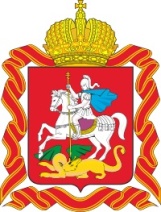 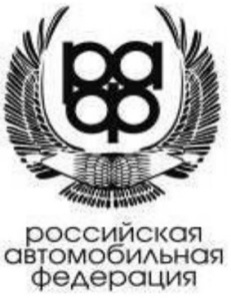 Российская автомобильная федерацияМинистерство физической культуры и спортаМосковской областиРОО «Федерация автомобильного спорта Московской области»Кубок Московской областипо ралли-спринту 2021 годаРЕГЛАМЕНТНаименование вида спорта (ВРВС): Автомобильный спортНомер-код вида спорта (ВРВС): 1660005511ЯНаименования спортивных дисциплин (ВРВС):ралли-спринт «1400», номер-код спортивной дисциплины (ВРВС)              1660681811Л;ралли-спринт «1600», номер-код спортивной дисциплины (ВРВС)              1660691811Л;ралли-спринт «2000», номер-код спортивной дисциплины (ВРВС)              1660841811Л;ралли-спринт «Свободный», номер-код спортивной дисциплины (ВРВС) 1660851811Л.Московская область, 2021 г.Общие положенияМинистерство физической культуры и спорта Московской области иРегиональная общественная организация «Федерация автомобильного спорта Московской области» (далее по тексту ФАСМО) объявляют Кубок Московской области по ралли-спринту 2021 года (далее по тексту Кубок).Кубок является многоэтапным открытым личным соревнованием в спортивных дисциплинах (ВРВС):ралли-спринт «1400», номер-код спортивной дисциплины (ВРВС)             1660681811Л;ралли-спринт «1600», номер-код спортивной дисциплины (ВРВС)             1660691811Л;ралли-спринт «2000», номер-код спортивной дисциплины (ВРВС)             1660841811Л;ралли-спринт «Свободный», номер-код спортивной дисциплины (ВРВС) 1660851811Л.Место проведения соревнования: Российская Федерация, Московская область: Солнечногорский г. о.; Раменский г.о.Статус соревнования: официальное классифицируемое соревнование Московской области по ралли-спринту.Регламентирующие документыКубок проводится в соответствии со следующими нормативными документами:Федеральным Законом от 4 декабря 2007г № 329-ФЗ «О физической культуре и спорте в Российской Федерации»;Всероссийским реестром видов спорта по автомобильному спорту (ВРВС); Единой всероссийской спортивной классификацией (ЕВСК);Правилами вида спорта «автомобильный спорт» (утв. приказом Минспорта России от 19.12.2018 N 1053) (в ред. от 04.02.2019)Календарным планом физкультурных мероприятий и спортивных мероприятий Московской области на 2021 год, утвержденным распоряжением Министерства физической культуры и спорта Московской области;Спортивным кодексом РАФ (СК РАФ) и приложениями к нему; Положением о проведении Московских областных соревнованиях по автомобильному спорту 2021 г.;Действующими Классификациями и Техническими требованиями к автомобилям, участвующим в соревнованиях (КиТТ) и приложениями к ним; Действующими Правилами дорожного движения;настоящим Регламентом (далее по тексту Регламент).Для проведения каждого этапа Кубка утверждаются Дополнительные Регламенты.Организаторы:Ответственной за организацию Кубка является Региональная общественная организация «Федерация автомобильного спорта Московской области» (ФАС МО), 140108, Московская обл., Раменский район, г. Раменское, ул. Михалевича, 131,ИНН 5040096178, КПП 504001001,
ОГРН 1095000007178,ФАС МО вправе принимать любые решения относительно организации и проведения этапов Кубка, отнесенные настоящим Регламентом к её компетенции, в том числе решения: о выработке предложений по назначению официальных лиц ФАСМО;о назначении инспекций подготовки этапов;о выработке предложений по переносу или отмене этапов официальных соревнований;а также другие решения, предусмотренные настоящим Регламентом.ФАС МО назначает Главного секретаря Кубка. Ему должны направляться все документы, предоставление которых в ФАС МО предусмотрено Регламентом и иными нормативными документами, в том числе протесты, адресованные ФАС МО. Главный секретарь Кубка обеспечивает публикацию в сети Internet на сайте ФАС МО (http://www.fasmo.su/):Дополнительных Регламентов этапов Кубка;Бюллетеней;информации об этапах;текущих и итоговых классификаций Кубка.Этапы Кубка проводятся Организатором соревнования, заключившим договор с ФАС МО на передачу коммерческих прав по организации и проведению спортивного мероприятияСекретариат Кубка:Официальный сайт:http://www.fasmo.su/Электронная почта: sportmo@mail.ruОфициальные лицаДля проведения соревнований Кубка и его этапов ФАС МО в соответствии с КТСС и со Спортивным кодексом РАФ назначает официальных лиц, работающих на этапах соревнования.Главный судья Кубка – Овсянников Игорь, спортивный судья Всероссийской категории.Главный секретарь Кубка – Никоненок Юлия, спортивный судья 1-й категории.Технический комиссар Кубка – Катышев  Роман, спортивный судья 1-й категории.При проведении каждого этапа Кубка Организатор в Дополнительных Регламентахи в Бюллетенях информирует участников о назначении следующих официальных лиц:СПОРТИВНЫЙ КОМИССАР;ГЛАВНЫЙ СУДЬЯ (РУКОВОДИТЕЛЬ ГОНКИ);ТЕХНИЧЕСКИЙ КОМИССАР;КОМИССАР ПО БЕЗОПАСНОСТИ И МАРШРУТУ;ГЛАВНЫЙ СЕКРЕТАРЬ;ГЛАВНЫЙ ХРОНОМЕТРИСТ;ОФИЦЕР ПО СВЯЗИ С УЧАСТНИКАМИ (или СУДЬЯ ПРИ УЧАСТНИКАХ);ГЛАВНЫЙ ВРАЧ СОРЕВНОВАНИЯ.Руководитель гонки (Главный судья), Спортивный и Технический Комиссары на этапы Кубка приглашаются Организатором по согласованию ФАС МО.Участники Кубка:Экипаж автомобиля, участвующего в ралли-спринте, состоящий из одного или двух спортсменов, мужчин и женщин, достигших 18-ти лет, именуемых как Первый и Второй Пилоты.Первый Пилот – это член экипажа, непосредственно осуществляющий управление автомобилем во время соревнования.Второй Пилот – это член экипажа, который следит за прохождением Дистанции ралли-спринта для того, чтобы давать Первому Пилоту необходимые инструкции во время движения.Оба члена Экипажа имеют право управлять автомобилем в течение ралли-спринта, каждый должен иметь Национальную Лицензию Пилота РАФ категории «Е» и выше, действующую в текущем году, и документы, дающие право на управление транспортным средством (автомобилем) в течение соревнования.Данные об обоих Пилотах должны быть включены в заявочную форму, подаваемую для участия в каждом Этапе Кубка.После публикации списка допущенных к старту Экипажей замена членов экипажа не допускается.Принимая участие в соревновании, Пилот осознает потенциальную опасность участия в спортивных мероприятиях и берет на себя полную ответственность за причинения вреда своему здоровью и здоровью третьих лиц, а также материальную ответственность за причинение вреда своему имуществу, имуществу Организаторов и третьих лиц. Участники обязаны присутствовать в указанное время на всех процедурах, обозначенных в Дополнительном регламентеэтапа Кубка и в информационных Бюллетенях.Каждый Экипаж может участвовать в соревновании только в одном зачетном классе.По согласованию с Организатором на одном автомобиле может выступать до двух Экипажей. При этом им присваиваются различные стартовые номера.В автомобиле на Дистанции ралли-спринта во всех ситуациях не может находиться никто, кроме Первого и Второго Пилотов, являющихся участниками соревнования.Классификация соревнованийРалли-спринт «1400» 1660681811Л – легковые автомобили с приводом на заднюю ось в заводской комплектации, имеющие не серийные доработки, соответствующие техническим требованиям к автомобилям зачета «СТАНДАРТ» (ПРИЛОЖЕНИЕ 12КиТТ).Ралли-спринт «1600» 1660691811Л – легковые автомобили с приводом на переднюю ось в заводской комплектации, имеющие не серийные доработки, соответствующие техническим требованиям к автомобилям зачета «СТАНДАРТ» (ПРИЛОЖЕНИЕ 12КиТТ).Ралли-спринт «2000» 1660841811Л –– легковые автомобили с приводом на обе оси, кроссоверы и внедорожные автомобили в заводской комплектации, имеющие не серийные доработки, имеющие не серийные доработки, соответствующие техническим требованиям к автомобилям зачета «СТАНДАРТ» (ПРИЛОЖЕНИЕ 12КиТТ).Ралли-спринт «Свободный» 1660851811Л –спортивные автомобили серийного заводского изготовления (GTi, RS, WRX, Evo и т. п.) любой конфигурации привода с закрытым кузовом; легковые автомобили с закрытым кузовом любой конфигурации привода, имеющие каркас безопасности и соответствующие по техническим требованиям группам спортивных дисциплин ВРВС по ралли 1 категории, ралли-рейдам, ралли-кроссу и автомобильному кроссу.Допускаемые автомобилиЗачетные классы ралли-спринт «1400», «1600» и «2000»:Серийные легковые автомобили с закрытым кузовом, имеющие государственную регистрацию. Рабочий объем двигателя не ограничен. Разрешаются только те изменения в конструкции, которые по заключению технической инспекции соответствуют требованиям безопасности Международной конвенции дорожного движения, Приложения “J” МСК ФИA или КиТТ. Спортивные автомобили заводского изготовления (GTi, RS, WRX, Evo и т. п.) не допускаются. Зачетный класс ралли-спринт «Свободный»:Спортивные автомобили серийного заводского изготовления (GTi, RS, WRX, Evo и т. п.) с закрытым кузовом, имеющие государственную регистрацию; серийные легковые автомобили с закрытым кузовом с любым типом привода с доработками, превышающими ограничения зачетов ралли-спринт «1400», «1600» и «2000», оснащенные каркасом безопасности, которые по заключению технической инспекции соответствуют требованиям безопасности Международной конвенции дорожного движения, Приложения “J” МСК ФИA или КиТТ; автомобили, имеющие технический паспорт РАФ (FIA) на автомобиль, участвующий в спортивных соревнованиях по ралли 1 категории, ралли-рейдам, ралли-кроссу и автомобильному кроссу.Требования к автомобилям по безопасности:Рекомендуется применение ремней безопасности состоящих из двух плечевых и одного поясного ремней, и имеющих минимум три точки крепления к кузову. Допускается применение только ремней, имеющих сертификацию ЕС (знак «Е» с цифрой в круге) т.н. «клубных ремней» или ремней, соответствующих стандартам ФИА:  8853-1998,  8854-1998.При установке сидений спортивного типа разрешено использование только ремней безопасности, указанных в п.п. а).Обязательны защитные шлемы, признанные ФИА или РАФ (Приложение 15 КиТТ редакции 2014 года). Разрешается использование шлемов British Standart Instution BS 6685 тип А и шлемов, имеющих сертификат ЕС (R, прежнее обозначение Е в круге) серий 04 и 05.Автомобиль должен быть укомплектован 2-мя знаками аварийной остановки, медицинской аптечкой в соответствии с требованиями ПДД РФ, буксирным тросом длинной от 4-х до 6-и метров и огнетушителем с массой заряда не менее 2-х кг (срок годности не более 2-х лет от даты выпуска или проверки / перезарядки). Автомобиль должен быть укомплектован закрепленным в легкодоступном месте для любого члена экипажа комплектом табличек формата не менее А4 (29,7 см на 21 см) – «SOS» красного цвета на белом фоне и «OK» зеленого цвета на белом фоне с толщиной линии букв не менее 4 см.Спереди и сзади автомобиля должны быть предусмотрены приспособления для буксировки (буксировочные проушины).В салоне и багажнике автомобиля не должно быть незакрепленных предметов.Обязательны эффективно действующий очиститель и омыватель лобового стекла, при этом они должны обеспечивать обзор 1-ому и 2-му Пилотам.Дистанция ралли-спринта.Дистанция для проведения соревнований представляет собой специально подготовленное дорожное полотно на выделенной Территории длиной от 1000 до 10000 метров с перепадом высот до 5 метров и имеет многочисленные повороты различной крутизны с различными уклонами. Длина прямолинейных участков – не более 200 метров. Минимальная ширина гоночной дорожки – 3,5 метра. На зимнем этапе покрытие дорожного полотна: снег, лед, асфальт, грунт или гравий без покрытия или смешанное покрытие в зависимости от погодных условий; на летнем этапе – асфальт, грунт или гравий без покрытия; на весеннем и осеннем этапах – асфальт, грунт или гравий без покрытия или смешанное покрытие в зависимости от погодных условий.На Дистанции с учетом текущего состояния покрытия в зависимости от погодных условий могут устанавливаться искусственные ограничители (ретардеры), ограничивающие используемую участниками для движения ширину гоночной дорожки.Этапы Кубка Московской области по ралли-спринту 2021 годаЭтапы Кубка проводятся в соответствии с КПМО (вид спорта – «автомобильный спорт»). Количество этапов Кубка определяется его календарем.Календарь Кубка Московской области по ралли-спринту 2021 года:*)Возможен перенос Организатором даты проведения соревнования исходя из погодных условий и состояния покрытия на дистанции ралли-спринта.Соревнование (этап Кубка) состоит в последовательном выполнении каждым Экипажем зачетных заездов – Специальных участков (СУ). Кубок в зачетном классе считается состоявшимся, если состоялись не менее 2-х его этапов.Этап Кубка в зачетном классе считается состоявшимся, если в нём приняло участие не менее
6-ти Экипажей.Максимальное количество участников соревнования (этапа Кубка) в каждом зачетном классе определяется Дополнительным Регламентом.Порядок проведения этапа Кубка.Этап Кубка (Соревнование) проводится в соответствии с Дополнительным Регламентом.Официальное время ралли-спринта: Московское,UTC +3 (MSK).По результатам административной и технической проверок и предстартового медицинского осмотра публикуется список Экипажей, допущенных к соревнованию.Экипаж, включенный в список допущенных к соревнованию, включается в итоговый протокол.Этапы Кубка проводятся по системе «спринт». Автомобили стартуют раздельно.Ознакомление с Дистанцией ралли-спринта является обязательным и проводится в порядке, определяемом Дополнительным Регламентом.Результатом участия Экипажа в этапе Кубка является сумма времён выполнения СУ, определенных по результатам хронометража с добавлением времени пенализации.Хронометраж.Хронометраж выполнения тренировки (при её наличии) и зачетного заезда ведется электронным или ручным способом, что определяется Дополнительным Регламентом Этапа Кубка. Точность электронного хронометража – до десятых долей секунды, ручного – до секунды.Подведение итогов этапа Кубка. Награждение.Личным результатом каждого Экипажа, определяющим его место в зачетном классе, является лучшая (наименьшая) сумма времён выполнения СУ, определенных по результатам хронометража с добавлением времени пенализации.Экипажи, показавшие в зачетных классах лучшую сумму времен выполнения СУ объявляются победителями. Если Экипажи, претендующие на призовые места в одном зачетном классе, покажут одинаковую лучшую сумму времени прохождения СУ, сравниваются их результаты на последнем СУ. Для всех остальных Экипажей при равенстве лучшего результата места делятся.Призовыми в зачетном классе являются 1, 2 и 3 места.Медалями и Дипломами награждаются Экипажи, занявшие 1, 2 и 3 места в зачетных классах.Организатор Кубка имеет право вручения дополнительных призов по дополнительным номинациям.Любое физическое или юридическое лицо вправе по согласованию с Организатором учредить и обеспечить призами дополнительные призовые номинацииПроцедура награждения проводится в соответствии с программой соревнования. Присутствие Экипажей, подлежащих награждению, ОБЯЗАТЕЛЬНО.По результатам этапа Кубка каждому участнику (Первому Пилоту и Второму Пилоту), начисляются зачетные очки в соответствии с ТАБЛИЦЕЙ ДЛЯ НАЧИСЛЕНИЯ ОЧКОВ (опубликована в действующем Положении о межрегиональных и всероссийских официальных спортивных соревнованиях по автомобильному спорту).Организаторы этапов Кубка не позднее 2-х рабочих дней по окончании соревнования должны представить в ФАС МО в электронном виде отчет о проведенном соревновании в объеме, предусмотренном ст.12.1 ОП РАФ. Максимальная продолжительность соревновательного дня, предусмотренная программой соревнования, не должна превышать 12-ти часов времени.Программа Этапа КубкаВ Дополнительный Регламент этапа Кубка в обязательном порядке включается Программа Соревнования.Заявитель.Любое физическое или юридическое лицо, обладающее действующей «Лицензией Заявителя», принимаемой для участия в данном соревновании, вправе заявить Экипаж для участия в каждом (любом) этапе Кубка.Любое лицо, обладающее действующей «Лицензией Заявителя» и желающее принять участие в любом из этапов Кубка, должно не позднее даты окончания приема Заявок выслать Организатору этапа Кубка заполненную должным образом Заявочную форму. В любом случае оригинал Заявочной формы должен быть представлен Организатору во время проведения Административных проверок, при этом датой подачи Заявки считается дата отправки Заявочной формы по электронной почте. Если ни один из Пилотов Экипажа, предполагающего участие в соревновании, не является Заявителем, то заявка должна сопровождаться копией действующей лицензии Заявителя.Заявка является договором между Заявителем и Организатором. Заявка обязывает Заявителя принять участие в ралли-спринте, а Организатора – выполнить по отношению к Заявителю все положения Спортивного Кодекса РАФ и настоящего Регламента.Подписав заявочную форму, Заявитель и Пилоты подпадают под спортивную юрисдикцию РАФ и обязуются соблюдать положения Спортивного Кодекса РАФ и настоящего Регламента.Организатор не несет ответственности за ущерб и повреждения, причиненные Заявителям и/или заявленным для участия в соревновании Экипажем их имуществу. Все Пилоты принимают участие в ралли-спринте на свой собственный риск. Своей подписью на Заявочной форме Заявитель и Пилоты отказываются от каких-либо прав на компенсацию расходов, которые могут возникнуть в результате происшествия во время соревнования. Этот отказ относится к ФАС МО, Организатору, Официальным лицам и другим участникам ралли-спринта.Заявочные взносы.Размер заявочного взноса за каждый Экипаж, заявившийся для участия в этапе Кубка в любом зачетном классе, и порядок его внесения устанавливается Дополнительным Регламентом.Заявочный взнос может вноситься и при подаче в секретариат удостоверенного подписью Пилотов или Заявителя оригинала заявочной формы. В этом случае Дополнительным Регламентом может быть установлен увеличенный размер заявочного взноса.Заявка на участие до уплаты заявочного взноса считается предварительной. Заявочные взносы возвращаютсякандидатам на участие, чьи Заявки отклонены на административной проверке;в случае если соревнование не состоялось.Административные проверки.Экипажи, зарегистрированные для участия в Кубке, обязаны пройти в соответствии с Программой соревнования Административные проверки.На Административных проверках каждый Экипаж (Пилоты, являющиеся членами Экипажа) обязан предъявить оригиналы следующих документов:по форме и полностью заполненную и подписанную заявочную форму;удостоверение водителя категории В;действующую лицензию Пилота РАФ на 2021 год категории Е или выше.документы на автомобиль в соответствии с заявленным классом.Медицинскую справку о допуске к соревнованиям по автомобильному спорту.Техническая инспекция.Все Экипажи, прошедшие Административные проверки, должны представить автомобиль на ТИ в соответствии с расписанием этапа Кубка.Автомобиль представляется на ТИ полностью подготовленным для участия в соревновании, с нанесенными на автомобиль стартовыми номерами и рекламой Организатора. Также должна быть представлена вся экипировка Пилота.Безопасность. Эвакуация.Перед проведением этапа Кубка Организатор разрабатывает План безопасности с указанием схемы движения участников.Эвакуация автомобиля с Дистанции ралли-спринта осуществляется Организатором.Нарушения, которые пенализируется, как нарушение требований безопасности определяются Дополнительным регламентом Этапа Кубка.Посторонняя помощь на Дистанции допускается только по решению Руководителя гонки.Судьи факта. Заявления. Протесты.Протесты и апелляции могут подаваться с соблюдением условий, установленных СК РАФ. Сумма базового залога при подаче протеста – 5 000 рублей.Судьи на Дистанция являются судьями факта, протесты на их решения не принимаются. Список судей факта публикуется на информационном табло не позднее окончания Технической инспекции.Заявления, касающиеся уточнения результатов принимаются в течение 15 минут после финиша последнего участника СУ, или в течение 30 минут – в отношении итогов всего этапа Кубка.Протесты и заявления оформляются на СК или на Руководителя гонки и подаются в секретариат.Подведение итогов Кубка. Награждение.Зачетным итоговым результатом Экипажа (Первого и Второго Пилотов) в Кубке является сумма очков, набранная на:2-х этапах –если состоялось 2 этапа Кубка;3-х этапах – если состоялось 3 этапа Кубка;на 3-х лучших этапах – если состоялись все 4-ре этапа Кубка, то худший результат отбрасывается.При равенстве очков в итоговом протоколе Кубка у двух и более Экипажей сравниваются результаты последнего этапа (финала Кубка), при этом приоритет отдается Экипажу (его Пилотам), занявшему более высокое место на финальном этапе Кубка.Итоговый протокол Кубка утверждается решением ФАС МО и подписывается Официальными лицами Кубка.Призовыми в зачетном классе являются 1, 2 и 3 места.Победители в зачетных классах награждаются Кубками.Медалями и Дипломами награждаются Экипажи, занявшие 1, 2 и 3 места в зачетных классах.Порядок награждения определяется ФАС МО.ПенализацияЗапрещено сливать нефтепродукты и технические жидкости на землю и в водоемы, а также оставлять после себя следы ремонта. Замененные запчасти, колеса и аккумуляторы надлежит забирать с собой. Невыполнение этого требования пенализируется исключением из соревнования.Таблица пенализаций определяется в Дополнительном регламенте Этапа Кубка.РекламаАвтомобили Экипажей (Заявителей) могут нести на себе любой вид рекламы при соблюдении условий, что эта реклама:не противоречит законодательству Российской Федерации и регламентации РАФ,не является политической и религиозной по сути,не является оскорбительной,не занимает мест, зарезервированных для наклеек и стартовых номеров соревнования.НомерэтапаНаименование соревнованияНомер соревнованияв КП МОМесто проведения соревнованияДата проведения соревнования*)11 этап Кубка Солнечногорский г. о.23.01.2021 г.22 этап Кубка Раменский г.о.06.03.2021 г.33 этап Кубка Солнечногорский г. о.03.07.2021 г.44 этап Кубка Раменский г.о.06.11.2021 г.